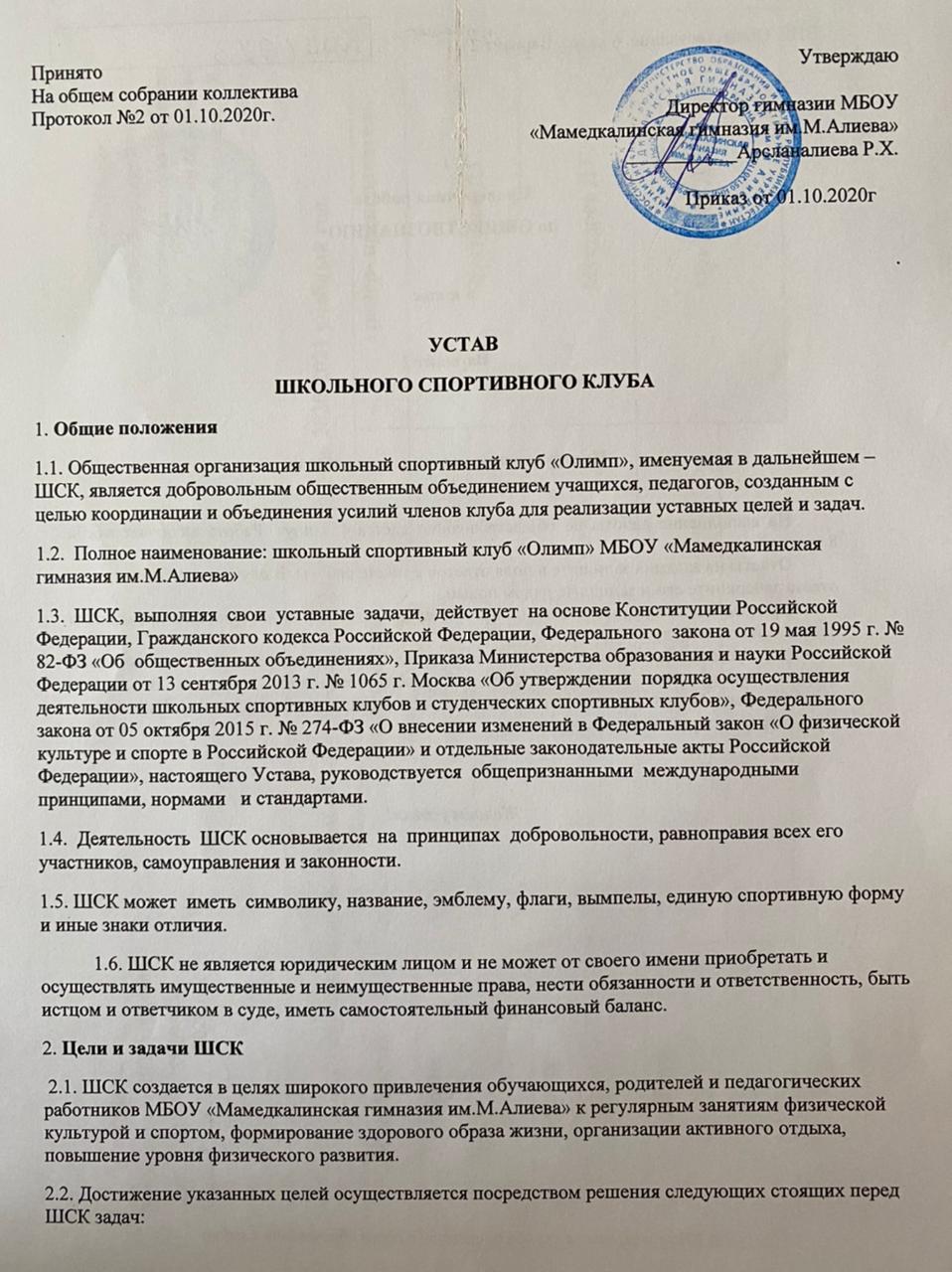 - создание условий для развития массовых и индивидуальных форм физкультурно-оздоровительной и спортивной работы в образовательной организации; - организация различных форм спортивной жизни среди обучающихся образовательной организации;- привлечение обучающихся школы к объединению на основе общности интересов;- воспитание у обучающихся образовательной организации устойчивого интереса к  систематическим занятиям физической культурой, спортом, к здоровому образу жизни.2.3. Для достижения указанной цели ШСК осуществляет следующие виды деятельности: - создание сети физкультурного актива во всех классах школы;- содействие открытию спортивных направлений в школе;- агитационная работа в области физкультуры и спорта, информирование обучающихся о развитии спортивного движения;- проведение спортивно-массовых мероприятий, соревнований среди обучающихся школы и с воспитанниками других ШСК;- подготовка воспитанников ШСК для участия в соревнованиях различного уровня;- осуществление подготовки членов ШСК к выполнению нормативов испытаний (тестов) комплекса ГТО;- организация и проведение физкультурных и спортивных мероприятий, направленных на реализацию комплекса ГТО; утверждение положений (регламентов) о таких мероприятиях;- внедрение физической культуры в быт обучающихся, проведение спортивно-массовой и оздоровительной работы в школе;- организация активного спортивно-оздоровительного отдыха обучающихся (походы, туризм и т.п.). Помимо перечисленных видов деятельности ШСК может осуществлять иную, не противоречащую уставу, деятельность. 2.4. В своей деятельности ШСК активно взаимодействует с иными общественными организациями, молодежными объединениями, активно участвует в спортивной жизни образовательной организации. 3. Права ШСК3.1. ШСК  имеет  право  в   порядке,   предусмотренном   действующим законодательством:- свободно распространять информацию о своей деятельности;- проводить собрания;- представлять и защищать свои права, законные интересы своих членов и участников в органах государственной власти, органах местного самоуправления и общественных объединениях;- выступать с инициативами по вопросам, имеющим отношение к реализации своих уставных целей, вносить предложения в органы государственной власти и органы местного самоуправления, органы управления школой и организации, занимающиеся  развитием спорта;- поддерживать прямые  контакты и связи  с другими  спортивными организациями и ШСК;- осуществлять иные полномочия, предусмотренные законами об общественных объединениях.         3.2. ШСК может осуществлять иные права, предусмотренные  действующим законодательством РФ, и соответствующие уставным целям и задачам ШСК.4. Обязанности ШСК 4.1. ШСК обязан:- соблюдать законодательство Российской Федерации, общепризнанные принципы и  нормы, касающиеся сферы своей деятельности, а также нормы, предусмотренные  настоящим   уставом и иными учредительными документами;-  ежегодно информировать общественность  о своей деятельности.5. Члены ШСК, их права и обязанности5.1. Членами ШСК  могут  быть физические лица,  достигшие  возраста ___7___ лет. 5.2. Прием в члены ШСК производится решением Совета ШСК на основании личных заявлений лиц, желающих стать членами ШСК.5.3. Исключение из членов ШСК производится решением Совета ШСК за неоднократное нарушение членом ШСК обязанностей, предусмотренных настоящим уставом. 5.4. Члены ШСК имеют право:- пользоваться спортивным инвентарем, оборудованием и сооружениями, а также методическими пособиями;- получать консультации преподавателей (инструкторов) ШСК;- избирать и быть избранными в Совет ШСК;- систематически проходить медицинское обследование;- вносить предложения по совершенствованию работы ШСК;- принимать участие в общих собраниях;-  получать информацию о планируемых ШСК мероприятиях;- участвовать во всех мероприятиях, проводимых ШСК. 5.5. Члены ШСК обязаны:- соблюдать Устав ШСК;          - выполнять решения руководящих органов ШСК;          -  активно участвовать в работе органов, в которые они избраны;           -  соблюдать правила техники безопасности при проведении занятий,  установленный порядок работы ШСК;          - бережно относиться к спортивному инвентарю, оборудованию, сооружениям и иному имуществу;          - показывать личный пример здорового образа жизни.6. Руководящие органы6.1. Общее собрание6.1.1.  Высшим  руководящим  органом  ШСК   является   общее   собрание членов, созываемое Советом ШСК не реже одного раза в год.6.1.2.  Внеочередное общее собрание может  быть  созвано  по   требованию не менее чем одной трети членов ШСК.6.1.3. Инициаторы проведения общего  собрания обязаны известить  об  этом собрании всех членов ШСК.6.1.4.  Общее собрание правомочно:- если в  его  работе  принимают  участие  более  половины  членов ШСК, направивших в Совет ШСК  уведомление  согласно  настоящему Уставу;6.1.5. Все  решения принимаются  простым большинством  голосов от числа присутствующих на общем собрании членов и участников.6.1.6.  К исключительной компетенции общего собрания относятся:- реорганизация и ликвидация ШСК;- утверждение Устава, внесение изменений и дополнений в Устав;- выбор членов Совета ШСК;- утверждение ежегодного отчета Совета ШСК;  6.2. Совет ШСК, Председатель Совета ШСК 6.2.1. Постоянно действующим руководящим органом  ШСК  является  Совет ШСК, избираемый общим собранием  на  2  года  и  подотчетный  общему собранию членов. 6.2.2.  Члены Совета ШСК из своего состава выбирают председателя совета на  срок действия полномочий совета по согласованию с администрацией образовательной организации. Председатель клуба является его непосредственным руководителем. 6.2.3. В период между Общими собраниями, Совет действует от имени ШСК. 6.2.4. Совет ШСК решает все вопросы, связанные с деятельностью ШСК,  кроме тех, что отнесены к исключительной компетенции общего собрания. 6.2.5. Содействует реализации инициатив учащихся во внеучебной деятельности: изучает интересы и потребности школьников в сфере внеучебной деятельности, создает условия для их реализации, привлекает воспитанников к организации воспитательной и спортивной работы в школе. 6.2.6.В ходе своей деятельности содействует разрешению конфликтных вопросов: участвует в решении проблем школы, согласовании интересов учащихся, педагогов и родителей, организует работу по защите прав воспитанников, укреплению дисциплины и порядка. 6.2.7.  Все решения принимаются простым большинством голосов от общего числа членов Совета ШСК. 7.  Порядок внесения дополнений и изменений в Устав7.1.   Изменения и дополнения в Устав вносят  по  решению  общего  собрания членов и участников.7.2.   Изменения и дополнения в Уставе  ШСК приобретают  силу с момента принятие решения о внесении изменений и дополнений в  Устав на общем собрании  членов и участников ШСК.8. Реорганизация и ликвидация ШСК8.1. Реорганизацию   ШСК   (слияние,   присоединение,    разделение, выделение или ликвидацию) осуществляют по решению общего собрания.8.2. Ликвидируют ШСК по решению общего собрания.